河南省2017年下半年中小学教师资格考试面试公告根据教育部统一部署，现将我省2017年下半年中小学教师资格考试面试工作的有关事宜公告如下：　　一、面试内容及科目　　（一）面试内容：面试采取结构化面试、情境模拟等方式，通过备课（或活动设计）、试讲（或演示）、答辩（或陈述）等环节进行。有关面试内容和要求，遵循《中小学和幼儿园教师资格考试标准(试行)》和《考试大纲（试行）》（面试部分）（考生可登录 www.ntce.cn查询），面试主要考核申请人职业道德、心理素质、仪表仪态、言语表达、思维品质等教学基本素养和教学设计、教学实施、教学评价等教学基本技能。　　（二）面试科目：　　1.幼儿园面试不分科目。　　2.小学面试分10个科目：语文、数学、英语、社会、科学、音乐、体育、美术、心理健康教育、信息技术。因我省目前还没有小学全科专业毕业生，小学全科暂不开考。　　3.初中面试分18个科目：语文、数学、英语、物理、化学、生物、思想品德、历史、地理、体育与健康、音乐、美术、信息技术、历史与社会、科学、心理健康教育、日语、俄语。　　4.高中（含中等职业学校文化课）面试分17个科目：语文、数学、英语、物理、化学、生物、思想政治、历史、地理、体育与健康、音乐、美术、信息技术、通用技术、心理健康教育、日语、俄语。　　5.中等职业学校专业课及实习指导教师资格考试面试由各省辖市教育行政部门按省教育厅有关要求执行。　　二、报名条件　　报名参加河南省中小学教师资格考试面试的考生应当同时具备以下条件：　　（一）户籍或人事关系在河南的社会考生,河南省内普通高等学校在校三年级及以上学生和在读研究生；　　（二）符合河南省教师资格考试报考的学历条件:　　报考幼儿园教师资格的，应当具备幼儿师范学校毕业及以上学历；报考小学教师资格的，应当具备大学专科毕业及以上学历；报考初级中学教师资格的，应当具备大学本科毕业及以上学历；报考高级中学和中等职业学校（文化课、专业课）教师资格的，应当具备大学本科毕业及以上学历；报考中等职业学校实习指导教师资格的，应当具备大学专科毕业及以上学历，并具有相当助理工程师及以上专业技术职务或者中级及以上工人技术等级;　　（三）已参加全国中小学教师资格考试笔试，相应各科成绩合格并在两年有效期内（含笔试成绩有效期限在2017年12月31日的考生）。　　三、报考流程　　（一）网上报名：12月12日—12月15日；　　考生应在规定时间内，登录教育部考试中心“中小学教师资格考试网”（www.ntce.cn）进行网上报名。报名时应选择户籍或人事关系（在校生选择就读学校）所在省辖市为面试考区；申报今年新增学科的选择在以下考区：小学类别“信息技术”学科的考生统一选择鹤壁考区，初中、高中（含中等职业学校文化课）类别“日语”、“俄语”学科的考生统一选择开封考区，小学、初中、高中（含中等职业学校文化课）类别“心理健康教育”学科的考生统一选择许昌考区。　　（二）现场确认：12月13日—12月16日（工作时间：上午：9：00-11：30，下午：14：30-17：00）；　　各类考生现场确认需携带的材料如下：　　1.在户籍所在省辖市报考的社会考生：　　（1）本人的第二代居民身份证或户籍材料原件和复印件；　　（2）学历证书原件和复印件、学历认证报告原件和复印件或有效期内的教育部学历证书电子注册备案表（通过中国高等教育学生信息网www.chsi.com.cn申请打印）。报考中等职业学校实习指导教师资格的考生还应出具相当于助理工程师及以上专业技术职务或中级及以上工人技术等级的证书原件、复印件。　　2.在人事关系所在省辖市报考的社会考生：　　（1）本人的第二代居民身份证或户籍材料原件和复印件；　　（2）与工作单位签订的有效期内一年（含）以上聘用合同及由工作单位缴纳的一年（含）以上社会保险证明；　　（3）学历证书原件和复印件、学历认证报告原件和复印件或有效期内的教育部学历证书电子注册备案表（通过中国高等教育学生信息网www.chsi.com.cn申请打印）。报考中等职业学校实习指导教师资格的考生还应出具相当于助理工程师及以上专业技术职务或中级及以上工人技术等级的证书原件、复印件。　　3.在学籍所在省辖市报考的考生：　　（1）本人的第二代居民身份证或户籍材料原件和复印件；　　（2）就读学校学籍管理部门出具的在籍学习证明（格式与要求见附件1）；　　（3）报考中等职业学校实习指导教师资格的考生还应出具相当于助理工程师及以上专业技术职务或中级及以上工人技术等级的证书原件、复印件。　　4.在指定省辖市报考的新增科目考生　　（1）本人的第二代居民身份证或户籍材料原件和复印件；　　（2）具备下列条件之一：　　①在校生提供就读学校学籍管理部门出具的在籍学习证明;　　②社会考生提供学历证书原件和复印件、学历认证报告原件和复印件或有效期内的教育部学历证书电子注册备案表（通过中国高等教育学生信息网www.chsi.com.cn申请打印）。　　各省辖市面试现场确认点见附件2。　　（三）网上缴费：现场确认通过，考生须在12月22日12:00前完成网上付费（网上支付流程图见附件3）。未经现场确认、未按规定时间缴纳报名考试费的人员，视为自动放弃本次报考。　　（四）准考证打印　　准考证由考生自行登录“中小学教师资格考试网”（www.ntce.cn）进行下载、打印，准考证打印时间为：2018年1月1日—7日(准考证打印后勿折，并保持纸面整洁）。　　（五）参加面试　　全省面试开始时间为：2018年1月6日，考生所在考点和场次由报名系统随机生成，考生应按准考证上注明的场次和时间到达考点参加面试。　　1.抽题。按考点安排，登录面试测评系统，计算机从题库中随机抽取试题（幼儿园类别考生从抽取的2道试题中任选1道，其余类别只抽取1道试题），考生确认后，计算机打印试题清单。新增科目根据考生抽取的题目编号另行打印试题清单。　　2.备课。考生持试题清单、备课纸进入备课室，撰写教案（或活动演示方案）。准备时间20分钟。　　3.回答规定问题。考生由工作人员引导进入指定面试室。考官从试题库中随机抽取2道规定问题，要求考生回答。时间5分钟。　　4.试讲（演示）。考生按准备的教案（或活动演示方案）进行试讲（或演示）。时间10分钟。　　5.答辩。考官围绕考生试讲（或演示）内容进行提问，考生答辩。时间5分钟。　　6.评分。考官依据评分标准对考生面试表现进行综合评分。　　（六）成绩公布　　面试结果可于2018年3月6日登陆教育部考试中心“中小学教师资格考试网”（www.ntce.cn）进行查询。自2015年下半年开始，中小学教师资格考试合格证明引入“互联网+证书管理”模式，不再统一发放纸质考试合格证明，合格考生直接通过教育部考试中心网站查询、打印“PDF版”考试合格证明，提供给中小学教师资格认定部门使用。　　四、注意事项　　（一）考生须知　　1.考生须登陆教育部考试中心“中小学教师资格考试网”（www.ntce.cn）进行报名，并对本人所填报的个人信息和报考信息准确性负责，如有违反或故意隐瞒而造成信息有误，责任由考生本人承担。　　2.考生网上报名后，须在规定时间内携带本人有关材料前往相应考区（网上报名选择考区）指定的地点进行现场确认，否则将不能参加面试。　　考生参加面试的地点以准考证上打印的为准。　　3.网上报名系统有判别考生笔试成绩是否具备报名资格的功能，笔试成绩不合格的考生将无法进行面试网上报名操作。　　4.2017年上半年之前在外省参加国考取得笔试合格资格的考生，在面试报名前需要重新进行注册和填报个人信息，重新注册不影响考生的面试报名资格。　　5.考生如忘记注册密码可通过以下三种途径重置：　　（1）自助重置密码　　考生可通过回答注册时预设的“密码保护问题”自助重置密码。　　（2）短信获取密码　　考生可通过报名注册时所填写的手机号码短信获取密码。注：手机短信为考生重新获取密码的重要途径，在参加中小学教师资格考试期间，请考生慎重更换手机号码。　　（3）拔打考试中心客服电话　　考生可在工作时间内通过拨打教育部考试中心客服电话进行密码重置。（客服电话010-82345677）　　6．考生个人网上报名完成后，报名网页显示为“待审核”状态，考生经过现场确认后，报名网页显示为“审核通过”，网上缴费成功后网页显示“支付成功”，则面试报名全部完成。　　7.报考中职专业课及实习指导教师资格的考生需自备教材。　　8．其他事宜。（1）考生应凭打印的准考证和身份证提前到达面试考点候考室；⑵考生应在规定时间内进入考点候考室进行抽签，按抽签的顺序进行面试抽题；⑶考生面试试讲过程须按照“讲课”形式进行，“说课”形式不给分；⑷未在规定时间进入候考室，迟到15分钟的考生，禁止进入候考室，面试成绩按缺考处置；⑸考生禁止携带手机或具有发送或者接收信息功能的设备，如有违反按照作弊处理。　　（二）加强管理　　1.各省辖市、各高校不得以教师资格考试的名义收取学生的其他费用，不得向报名考生提出任何附加条件。　　2.不接受任何社会培训机构组织的集体报名。　　（三）考试违规处理　　考生应严格遵守考场纪律，做到诚信参考，若出现考试违规情形的，将参照《国家教育考试违规处理办法》（中华人民共和国教育部令第33号）和《教师资格条例》有关规定进行处罚。　　（四）考试收费　　中小学教师资格考试面试收费260元/人次。　　有关考试的详细信息，请登陆教育部中小学教师资格考试网（www.ntce.cn）了解《考试标准》和《考试大纲》等相关情况。  　　投诉电话：河南省教师资格认定注册服务中心0371-60867560/60867562（工作日：上午8:00-12:00;下午14:30-17:30）。　　附件：1.中小学教师资格考试普通高校学生在籍学习证明　　2.河南省2017年下半年中小学教师资格考试面试咨询电话及现场确认地点　　3.网上支付流程图　　河南省教育厅　　2017年12月1日　　附件1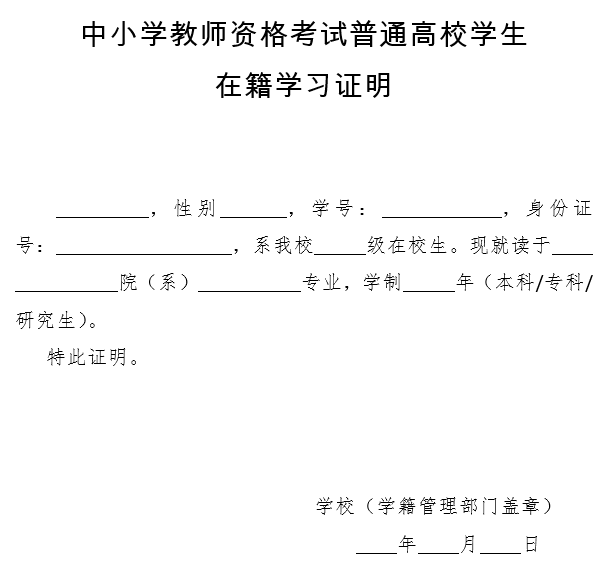 　　附件2　　河南省2017年下半年中小学教师资格考试面试咨询电话及现场确认地点　　附件3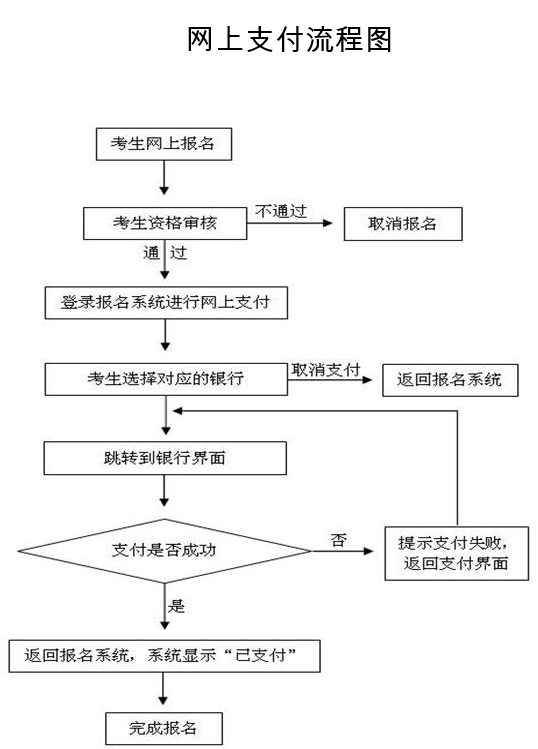 考区名称确认单位　确认地址责任人联系电话备注　　郑州中牟县教体局中牟县教师进修学校（中牟县建设北路与卫民路交叉口向东300米）韩先领15890013377　　郑州新密市教体局新密市教师进修学校刘伟0371-56519535　　郑州上街区教体局上街区教体局人事科（二楼）王文豪0371-68932126　　郑州登封市教体局登封市行政服务中心教体局窗口王学军0371-62830937　　郑州巩义市教体局嵩山路与永新路交叉口巩义市招生服务大厅（巩义市教体局一楼）王西臣0371-64350712　　郑州新郑市教体局（含航空港区）新郑市学院路新郑一中东侧徐宏义0371-62696601　　郑州荥阳市教体局荥阳市教体局办公楼四楼中会议室苏斌15537195111 15188365295　　郑州郑东新区教文体局郑东新区青少年校外活动中心（郑东新区农业东路与龙湖外环路交叉口向北150米，农业南路西侧）崔博0371-67179932  13598889817　　郑州二七区教体局长江东路小学（长江路与碧云路交叉口西南侧）王天苍0371-56601206 56601207　　郑州金水区教体局丰乐路与东风路交叉口向南100米路西（原郑州市社会保障局金水分局）高德园0371-60116601　　郑州管城区教体局（含经开区）具体确认地点请关注郑州教育信息网（http://www.zzedu.net.cn）中的郑州教师资格认定指导中心马鹏0371-61315609　　郑州中原区教体局（含高新区）具体确认地点请关注郑州教育信息网（http://www.zzedu.net.cn）中的郑州教师资格认定指导中心张红丽0371-67634022　　郑州惠济区教体局　　具体确认地点请关注郑州教育信息网（http://www.zzedu.net.cn）中的郑州教师资格认定指导中心杨合起0371-63639705　　开封禹王台区教育文化体育局人事股禹王台区教文体局（金梁里街机场北路67号北二楼）翟卫杰0371-23386977-804开封考区的考生在报名现场确认时，到户籍或工作单位所在的辖区确认点进行确认。河南大学西校区、民生学院、黄河水利职业技术学院及新区其他高校到新区确认点进行确认；开封大学、开封文化艺术职业学院在校生到龙亭区确认点进行确认；河南大学老校区在校生到顺河区确认点进行确认。　　开封顺河区教育文化体育局人事股顺河区教文体局人事股（顺河区大黄家胡同5号）唐凤玲0371-23388777开封考区的考生在报名现场确认时，到户籍或工作单位所在的辖区确认点进行确认。河南大学西校区、民生学院、黄河水利职业技术学院及新区其他高校到新区确认点进行确认；开封大学、开封文化艺术职业学院在校生到龙亭区确认点进行确认；河南大学老校区在校生到顺河区确认点进行确认。　　开封龙亭区教育文化体育局人事股龙亭区教文体局人事股（开封市龙亭区西门大街283号，西门大街小学院内）吴胜军0371-25697606开封考区的考生在报名现场确认时，到户籍或工作单位所在的辖区确认点进行确认。河南大学西校区、民生学院、黄河水利职业技术学院及新区其他高校到新区确认点进行确认；开封大学、开封文化艺术职业学院在校生到龙亭区确认点进行确认；河南大学老校区在校生到顺河区确认点进行确认。　　开封鼓楼区教育文化体育局人事股鼓楼区教育文化体育局人事股（鼓楼区青龙背街34号）袁红娥0371-23237660开封考区的考生在报名现场确认时，到户籍或工作单位所在的辖区确认点进行确认。河南大学西校区、民生学院、黄河水利职业技术学院及新区其他高校到新区确认点进行确认；开封大学、开封文化艺术职业学院在校生到龙亭区确认点进行确认；河南大学老校区在校生到顺河区确认点进行确认。　　开封开封新区教育体育局人事股开封市文化旅游学校（开封市新区职教路1号，东京大道和五号路交叉口西北）仇素琴0371-22941920开封考区的考生在报名现场确认时，到户籍或工作单位所在的辖区确认点进行确认。河南大学西校区、民生学院、黄河水利职业技术学院及新区其他高校到新区确认点进行确认；开封大学、开封文化艺术职业学院在校生到龙亭区确认点进行确认；河南大学老校区在校生到顺河区确认点进行确认。　　开封祥符区教育体育局人事股祥符区教育体育局人事股（祥符区县府南街教育体育局教研楼一楼人事股）李海燕0371-22700908开封考区的考生在报名现场确认时，到户籍或工作单位所在的辖区确认点进行确认。河南大学西校区、民生学院、黄河水利职业技术学院及新区其他高校到新区确认点进行确认；开封大学、开封文化艺术职业学院在校生到龙亭区确认点进行确认；河南大学老校区在校生到顺河区确认点进行确认。　　开封尉氏县教育局人事股尉氏县青少年活动中心( 尉氏县城文化路西段)孙国富0371-27961769-8865开封考区的考生在报名现场确认时，到户籍或工作单位所在的辖区确认点进行确认。河南大学西校区、民生学院、黄河水利职业技术学院及新区其他高校到新区确认点进行确认；开封大学、开封文化艺术职业学院在校生到龙亭区确认点进行确认；河南大学老校区在校生到顺河区确认点进行确认。　　开封通许县教体局人事股通许县教体局人事股（通许县行政路中段16号）田杰0371-24973061开封考区的考生在报名现场确认时，到户籍或工作单位所在的辖区确认点进行确认。河南大学西校区、民生学院、黄河水利职业技术学院及新区其他高校到新区确认点进行确认；开封大学、开封文化艺术职业学院在校生到龙亭区确认点进行确认；河南大学老校区在校生到顺河区确认点进行确认。　　开封兰考县教育体育局人事股兰考县阳光大厦一楼教体局窗口（兰考县兴兰大道与中山北街交叉口）朱昌杰0371-26985489开封考区的考生在报名现场确认时，到户籍或工作单位所在的辖区确认点进行确认。河南大学西校区、民生学院、黄河水利职业技术学院及新区其他高校到新区确认点进行确认；开封大学、开封文化艺术职业学院在校生到龙亭区确认点进行确认；河南大学老校区在校生到顺河区确认点进行确认。　　开封杞县教育体育局人事股杞县教育体育局人事股106室（杞县建设路东段）李兴振0371-22275279开封考区的考生在报名现场确认时，到户籍或工作单位所在的辖区确认点进行确认。河南大学西校区、民生学院、黄河水利职业技术学院及新区其他高校到新区确认点进行确认；开封大学、开封文化艺术职业学院在校生到龙亭区确认点进行确认；河南大学老校区在校生到顺河区确认点进行确认。　　洛阳洛阳服务外包学院洛阳市洛龙区学府街14号冯俊芹0379-62753535　　平顶山平顶山市教育局平顶山市招生办公室（平顶山市光明路与姚电大道交叉口）尹卫东0375-4973019　　平顶山平顶山市教育局平顶山教育学院（平顶山市建设路与凌云路交叉口240号院）王士宏0375-2978031　　安阳安阳市教育局安阳市文峰区朝霞路北段付俊兵0372-5116827　　安阳安阳师范学院安阳市文峰区弦歌大道436号韩帅0372-2900132　　安阳安阳学院安阳市文峰区中华路南段599号张红绪0372-2171008　　鹤壁鹤壁市教育局鹤壁市淇滨区黄河路283号安建刚0392-3300806　　新乡新乡市教师资格认定服务中心新乡市人民东路与新二街交汇处东北角新乡市市民中心二楼教育局窗口耿建明0373-3519000现场确认范围：户籍或人事关系在新乡的社会考生；未设置面试确认点的驻新普通高等学校在校三年级及以上学生。　　新乡河南师范大学新乡市建设东路46号河南师范大学西校区平原楼218马二杰0373-3329036现场确认范围：河南师范大学在校三年级及以上学生。　　新乡河南师范大学新联学院新乡市国家经济技术开发区经八路纬七路交叉口河南师范大学新联学院王潭0373-3664256现场确认范围：河南师范大学新联学院（新乡校区）在校三年级及以上学生。　　新乡河南科技学院新乡市华兰大道东段张兆沛0373-3040342　　现场确认范围：河南科技学院在校三年级及以上学生。　　新乡新乡学院新乡市金穗大道东段191号陈晓前0373-3683007现场确认范围：新乡学院在校三年级及以上学生。　　焦作焦作市教育局焦作市丰收路中段2369号郜嘉0391-2992831　　濮阳濮阳市教育局濮阳市振兴南路12号教育行政服务大厅路云0393-8991672　　许昌许昌市教育局魏都区六一路原许昌市教育局120房间钱金安0374-2699878　　许昌魏都区教体局魏都区天宝路666号魏都区政府综合楼2楼239室李明0374-5055628　　许昌建安区教体局新元大道与镜水路交叉口创业大楼西辅楼建安区行政服务大厅教体局窗口徐高峰0374-5119171　　许昌长葛市教体局长葛市八七路1079号教体局3楼人事股张哲0374-6610281　　许昌禹州市教体局禹州市禹王大道111号教体局1楼人事股115房间陈晓玲0374-8880087　　许昌鄢陵县教体局鄢陵县人民路西段教体局5楼郑彤彤0374-7107032　　许昌襄城县教体局襄城县中心路东段教体局2楼人事股211房间李俊玲0374-3569690　　许昌许昌学院创新创业学院许昌学院大学生创业大厦5楼508房间靳海保0374-6052335　　漯河临颍县教育科技体育局临颍县颍川大道东段（县政府对面）史春锋0395-8865868　　漯河舞阳县教育科技体育局舞阳县舞泉镇南京路中段路西张秀敏0395-7136379　　漯河源汇区教育科技体育局漯河市文景路13号源汇区教育科技体育局李黄鹤0395-2388912　　漯河郾城区教育科技体育局漯河市郾城区海河路226号远艳丽0395-3325180　　漯河召陵区教育科技体育局漯河市召陵区汾河路31号陈东0395-3383991　　三门峡三门峡市教育局三门峡市崤山路与宋会路交叉口市行政服务中心507教育局窗口万军0398-2775358 0398-2816613　　南阳南阳市教育局南阳市七一路409号张少展0377-63134384　　南阳邓州市教育体育局邓州市新华路170号赵万红0377-62168623　　南阳内乡县教育体育局内乡县范蠡大街南十八巷1号庞松毓0377-65333274　　南阳西峡县教育体育局西峡县白羽路中段曹怡玲0377-69680009　　南阳方城县教育体育局方城县裕州南路112号郭成超0377-67215660　　南阳镇平县教育体育局镇平县府前街63号王秀娟0377-66022878　　南阳南召县教育体育局南召县人民路220号刘  铭0377-66923056　　南阳宛城区教育体育局南阳市建设中路626号李贞艳0377-63231917　　南阳社旗县教育体育局社旗县红旗路中段朱  清0377-67921679　　南阳卧龙区教育体育局南阳市工业路119号杨昆鹏0377-63132877　　南阳淅川县教育体育局淅川县人民路315号许  晓0377-69232993　　南阳新野县教育体育局新野县解放路北段陈  浩0377-66269103　　南阳桐柏县教育局桐柏县大禹路赵秋爽0377-68216919　　南阳唐河县教育体育局唐河县新华路中段189号贾国记0377-68962339　　南阳南阳师范学院南阳师范学院中区海天科技李冬哲0377-63513545　　南阳南阳理工学院南阳理工学院一号教学楼一楼118室郭智华0377-62076815  62076805 　　商丘商丘市行政服务中心（教体局窗口）商丘市南京路东段1号（火车南站）王洪亮　　0370-3156712　　信阳信阳市行政服务大厅河南省信阳市新七大道110号程一0376-6369871面向社会及其他（仅工作日开放）　　信阳信阳师范学院人事处河南省信阳市浉河区长安路237号（信阳师院招生就业大厅）高彦伟0376-6391752面向信阳师范学院在校学生　　信阳信阳学院（原华锐学院）人事处河南省信阳市浉河区长安路238号徐雪丽0376-3011857面向信阳学院在校学生　　周口川汇区教体局周口市大闸路与七一路交叉口，行政服务中心一楼，川汇区教育体育局窗口杨猛0394-7952019考生到本人户籍或工作单位所在地确认点进行面试现场确认，周口师范学院在校考生到周口师范学院确认点进行现场确认。　　周口商水县教体局商水县行政路东段，商水县教育体育局人事股王文哲0394-5441628考生到本人户籍或工作单位所在地确认点进行面试现场确认，周口师范学院在校考生到周口师范学院确认点进行现场确认。　　周口太康县教体局太康县城关镇阳夏路北段，太康县教体局人事股郑燕0394-6816556考生到本人户籍或工作单位所在地确认点进行面试现场确认，周口师范学院在校考生到周口师范学院确认点进行现场确认。　　周口扶沟县教体局扶沟县教体局人事股梁磊0394-6235726考生到本人户籍或工作单位所在地确认点进行面试现场确认，周口师范学院在校考生到周口师范学院确认点进行现场确认。　　周口西华县教体局西华县行政服务中心教体局窗口武恒0394-2531379考生到本人户籍或工作单位所在地确认点进行面试现场确认，周口师范学院在校考生到周口师范学院确认点进行现场确认。　　周口沈丘县教体局沈丘县兆丰大道北段，沈丘县教体局二楼人事科樊丽0394-5105606考生到本人户籍或工作单位所在地确认点进行面试现场确认，周口师范学院在校考生到周口师范学院确认点进行现场确认。　　周口郸城县教体局郸城县教体局人事股巴俊0394-8982660考生到本人户籍或工作单位所在地确认点进行面试现场确认，周口师范学院在校考生到周口师范学院确认点进行现场确认。　　周口淮阳县教体局淮阳县新民南路，淮阳县教体局人事股赵东玲0394-2668116考生到本人户籍或工作单位所在地确认点进行面试现场确认，周口师范学院在校考生到周口师范学院确认点进行现场确认。　　周口项城市教体局项城市文化路北段22号，项城市教体局人事科刘全军0394-4290169考生到本人户籍或工作单位所在地确认点进行面试现场确认，周口师范学院在校考生到周口师范学院确认点进行现场确认。　　周口鹿邑县教体局河南省鹿邑县教育体育局行政审批股梅广才0394-7219112考生到本人户籍或工作单位所在地确认点进行面试现场确认，周口师范学院在校考生到周口师范学院确认点进行现场确认。　　周口周口师范学院周口师范学院大学生创新创业中心一楼郭莹0394-8512363考生到本人户籍或工作单位所在地确认点进行面试现场确认，周口师范学院在校考生到周口师范学院确认点进行现场确认。　　驻马店驻马店市教育体育局黄淮学院北区一号楼116教室王金杰0396-2915978　　济源济源市教育局济源市教育局东区401室苗东亮0391-6614810